I am a current member of TSA.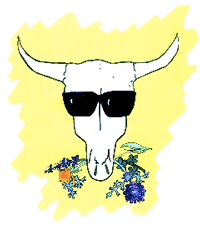 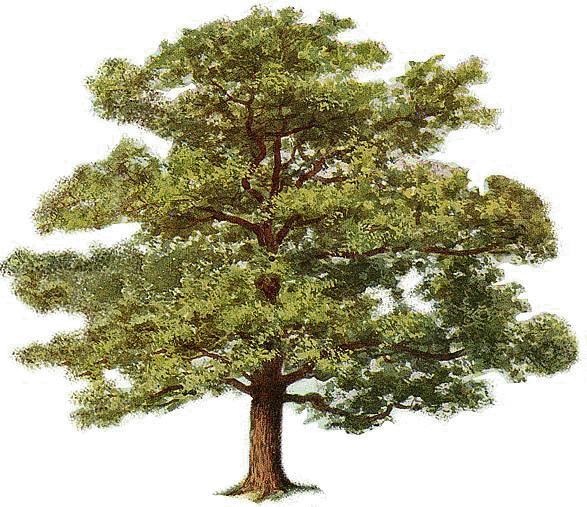 Or, I wish to join TSA or renew my membership. 	  Individual, $35       Family, $60      Youth, $10      Organizational, $75        Storyteller listing: Add $20 to your membership rate to promote your work on our website.  (See our storyteller directory and find out how to join at tejasstorytelling.com/directory)Not a member? Want to go to full conference? Just add membership to the full conference ticket price above.                                                                                                                                  	Total Due $ _________ Name: ____________________________________________________ Phone: _____________________________Email (please print clearly): _______________________________________________________________________ Address: __________________________________________________ City: _______________________________State: ________ Zip: ___________ Organization (If Applicable): __________________________________________ Full Conference Ticket – 2018 Texas Storytelling Festival Rate - Member$60  March 8 to April 10  Full Conference Ticket – Early Bird – Member                   (April 11 to June 1)                             $70  After June 1, 2018     $90 Full Conference Ticket – Early Bird – Non-Member           (April 11 to June 1)                             $105  After June 1, 2018    $125 Full Conference - On Site - Member$110 Full Conference - On Site - Non-Member$145 Friday only/Saturday only Ticket – Member (Circle Day)    (April 11 to June 1)                             $50  After June 1, 2018     $70 Friday only/Saturday only Tkt - Non-Member (Circle Day)  (April 11 to June 1)                             $75  After June 1, 2018     $95T-Shirt (included w/registration) __ Sm __ Med __ Large __ X-Large __ 2X-LargeINC Concert Tickets Only$10 _____ x $10 each =  _____ Concert Tickets Only (Child – 12 and under)$5 _____ x $5 each =  _____ Workshop Tickets Only$15 _____ x $15 each =  _____ Friday evening dinner(s) ____ Regular  ____ Vegetarian/Vegan ____ Gluten Free$20 _____ x $20 each =  _____ Saturday evening dinner(s) ____ Regular ____ Vegetarian/Vegan ____ Gluten Free$20 _____ x $20 each =  _____Make a donation to promote storytelling in this region! $   Enclosed is my check made payable to TSA            OR  Mail: Tejas Storytelling Association           P.O. Box 2806, Denton, TX 76202   Fax: 940–380–9329. Please include credit card information.    Download this application for mailing or   Register Online at www.tejasstorytelling.com/conference Please charge my  Master Card             Visa                                     American Express    Discover Card number: _____________________ Security Code: ______Expiration date: ________  Billing Zip Code: ____________I prefer to call the TSA office with my credit card information. (940-380-9320)